§1313-B.  Civil violation, court authorization for removal and other remedies1.  Violation.  A person who violates a rule established under this chapter commits a civil violation for which a forfeiture of not less than $100 nor more than $500 may be adjudged for each offense.  In addition, the court may include an order of restitution as part of the sentencing for costs including removing, controlling and confining the animal.[PL 1997, c. 704, §12 (NEW).]2.  Court authorization for removal.  When home quarantine procedures, as described on the official notice of quarantine, have been violated, or in the case of a wolf hybrid, when the owner fails to bring the animal to a veterinarian for euthanasia and testing or to turn the animal over to authorities as required by rules established pursuant to this chapter, an animal control officer, person acting in that capacity or law enforcement officer shall apply to the District Court or Superior Court for authorization to take possession of the animal for placement, at the owner's expense, in a veterinary hospital, boarding kennel or other suitable location for the remainder of the quarantine period or, in the case of a wolf hybrid, removal for euthanasia.  At the end of the quarantine period for domestic animals, or if the animal shows signs of rabies, the person in possession of the animal shall report to the court, and the court shall either dissolve the possession order or order the animal euthanized and tested for rabies.[PL 2007, c. 133, §3 (AMD).]3.  Other remedies.  In addition to filing a civil action to enforce this section:A.  The municipality may record a lien against the property of the owner or keeper of an animal if the person fails or refuses to comply with an order to confine or quarantine the animal;  [PL 1997, c. 704, §12 (NEW).]B.  The municipal officers or their designated agent, such as the animal control officer, shall serve written notice on the owner or keeper of the animal that specifies the action necessary to comply with the order and the time limit for compliance;  [PL 1997, c. 704, §12 (NEW).]C.  If the owner or keeper of the animal fails to comply within the time stated, the animal control officer must apply to District Court or Superior Court for an order to seize the animal and make arrangements for quarantine or euthanasia at the owner's or keeper's expense; and  [PL 1997, c. 704, §12 (NEW).]D.  If the owner or keeper of the animal fails to pay the costs of confinement or quarantine within 30 days after written demand from the municipal officers, the municipal assessors may file a record of lien against the property of the owner or keeper of the animal.  [PL 1997, c. 704, §12 (NEW).][PL 1997, c. 704, §12 (NEW).]SECTION HISTORYPL 1997, c. 704, §12 (NEW). PL 2007, c. 133, §3 (AMD). The State of Maine claims a copyright in its codified statutes. If you intend to republish this material, we require that you include the following disclaimer in your publication:All copyrights and other rights to statutory text are reserved by the State of Maine. The text included in this publication reflects changes made through the First Regular and First Special Session of the 131st Maine Legislature and is current through November 1. 2023
                    . The text is subject to change without notice. It is a version that has not been officially certified by the Secretary of State. Refer to the Maine Revised Statutes Annotated and supplements for certified text.
                The Office of the Revisor of Statutes also requests that you send us one copy of any statutory publication you may produce. Our goal is not to restrict publishing activity, but to keep track of who is publishing what, to identify any needless duplication and to preserve the State's copyright rights.PLEASE NOTE: The Revisor's Office cannot perform research for or provide legal advice or interpretation of Maine law to the public. If you need legal assistance, please contact a qualified attorney.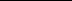 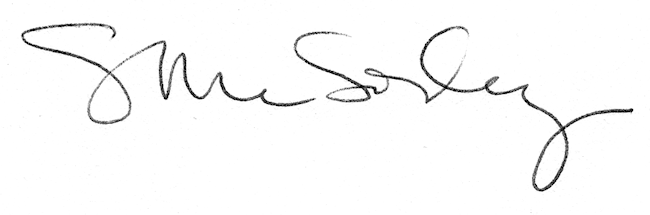 